Расписание уроков для 10 класса, 30.11 – 04.12 Урок Урок Время Время Предмет Способ*  Тема урокаРесурс ДомашнеезаданиеПонедельник, 30.11.2020118.30-9.008.30-9.00История Zoom, онлайн-урокПервая мировая война. 1914-1918 ггZoomНе предусмотреноПонедельник, 30.11.2020Индивидуальные консультации по предметуИндивидуальные консультации по предметуИндивидуальные консультации по предметуИндивидуальные консультации по предметуИндивидуальные консультации по предметуИндивидуальные консультации по предметуИндивидуальные консультации по предметуИндивидуальные консультации по предметуИндивидуальные консультации по предметуПонедельник, 30.11.2020229.30-10.009.30-10.00История Дневник.руПоследствия войны: революции и распад империиДневник.руНе предусмотреноПонедельник, 30.11.2020Индивидуальные консультации по предметуИндивидуальные консультации по предметуИндивидуальные консультации по предметуИндивидуальные консультации по предметуИндивидуальные консультации по предметуИндивидуальные консультации по предметуИндивидуальные консультации по предметуИндивидуальные консультации по предметуИндивидуальные консультации по предметуПонедельник, 30.11.20203310.30-11.0010.30-11.00Родная литератураСамостоятельная работаИнсценировки и экранизации романа Салтыкова-Щедрина в русском театре и кинематографес.199-200 (для индивидуальной работы задание 1) наизусть (сдать видео в течение недели)Не предусмотреноПонедельник, 30.11.2020Индивидуальные консультации по предметуИндивидуальные консультации по предметуИндивидуальные консультации по предметуИндивидуальные консультации по предметуИндивидуальные консультации по предметуИндивидуальные консультации по предметуИндивидуальные консультации по предметуИндивидуальные консультации по предметуИндивидуальные консультации по предметуПонедельник, 30.11.20204411.30-12.0011.30-12.00Математика zoomПараллельные прямые, перпендикулярные к плоскостиhttps://youtu.be/t-KIrwhzh5A задание в WhatsAppНе предусмотреноПонедельник, 30.11.202012.00-12.30 обед 12.00-12.30 обед 12.00-12.30 обед 12.00-12.30 обед 12.00-12.30 обед 12.00-12.30 обед 12.00-12.30 обед 12.00-12.30 обед 12.00-12.30 обед Понедельник, 30.11.20205512.30-13.0012.30-13.00Немецкий языкЭОРКонтрольная работа по темам 2-3стр.64 упр.11 b - прослушать аудио запись, раскрыть скобки + перевод предложений.Не предусмотреноПонедельник, 30.11.2020Индивидуальные консультации по предметуИндивидуальные консультации по предметуИндивидуальные консультации по предметуИндивидуальные консультации по предметуИндивидуальные консультации по предметуИндивидуальные консультации по предметуИндивидуальные консультации по предметуИндивидуальные консультации по предметуИндивидуальные консультации по предмету6613.30-14.0013.30-14.00Математика zoomПараллельная проекцияhttps://youtu.be/1udMLrmaqEIзадание в WhatsAppНе предусмотрено7714.3014.30Физическая культураРоль оздоровительных систем в формировании здорового образа жизни, со-хранении высокой творческой активности, предупреждении проф.заболеваний и вредных привычек.Читать документ в дненик.руНе предусмотреноЗанятия по интересамЗанятия по интересамЗанятия по интересамЗанятия по интересамЗанятия по интересамЗанятия по интересамЗанятия по интересамЗанятия по интересамЗанятия по интересамПроектная мастерская по русскому языку/внПроектная мастерская по русскому языку/внПроектная мастерская по русскому языку/внПроектная мастерская по русскому языку/внПроектная мастерская по русскому языку/внНе предусмотреноВторник, 01.12.2020Вторник, 01.12.2020118.30-9.008.30-9.00Биология/история/фНаследственная информация и ее реализация в клетке. Генетический код, его свойства. Эволюция представлений о гене. Современные представления о гене и геноме.Самостоятельная работа по УМК, с помощью ЭОРчитать текст на стр. учебника 169-171, смотреть видеоурок по ссылке : https://resh.edu.ru/subject/lesson/5352/main/295784/, выучить информацию для запоминания (см. вложение)Не предусмотреноВторник, 01.12.2020118.30-9.008.30-9.00Биология/история/фZoom, онлайн-урокZoom, Не предусмотреноВторник, 01.12.2020Индивидуальные консультации по предметуИндивидуальные консультации по предметуИндивидуальные консультации по предметуИндивидуальные консультации по предметуИндивидуальные консультации по предметуИндивидуальные консультации по предметуИндивидуальные консультации по предметуИндивидуальные консультации по предметуИндивидуальные консультации по предметуВторник, 01.12.2020229.30-10.009.30-10.00Математика ЭОРПараллельная проекция.https://youtu.be/zKfhxb6FYFU Не предусмотреноВторник, 01.12.2020Индивидуальные консультации по предметуИндивидуальные консультации по предметуИндивидуальные консультации по предметуИндивидуальные консультации по предметуИндивидуальные консультации по предметуИндивидуальные консультации по предметуИндивидуальные консультации по предметуИндивидуальные консультации по предметуИндивидуальные консультации по предметуВторник, 01.12.20203310.30-11.0010.30-11.00Литература Самостоятельная работаТворческая история драмы А.Н.Островского «Гроза».с.183-185, ответить на вопросы на с.185Не предусмотреноВторник, 01.12.2020Индивидуальные консультации по предметуИндивидуальные консультации по предметуИндивидуальные консультации по предметуИндивидуальные консультации по предметуИндивидуальные консультации по предметуИндивидуальные консультации по предметуИндивидуальные консультации по предметуИндивидуальные консультации по предметуИндивидуальные консультации по предметуВторник, 01.12.20204411.30-12.0011.30-12.00Математика zoomПараллельная проекция. https://youtu.be/zKfhxb6FYFU Не предусмотреноВторник, 01.12.202012.00-12.30 обед 12.00-12.30 обед 12.00-12.30 обед 12.00-12.30 обед 12.00-12.30 обед 12.00-12.30 обед 12.00-12.30 обед 12.00-12.30 обед 12.00-12.30 обед Вторник, 01.12.20205512.30-13.0012.30-13.00Экономика/психология/фЭОРПредложение. Закон предложения.УМК (учебник). § 8, изучить, ответить письменно на вопросы № 1,2,5.Не предусмотреноВторник, 01.12.20205512.30-13.0012.30-13.00Экономика/психология/фСамостоятельная работаНевербальные средства общенияОзнакомиться с презентацией, законспектировать в тетрадь. Письменно ответить на любые два вопроса.Не предусмотреноВторник, 01.12.2020Индивидуальные консультации по предметуИндивидуальные консультации по предметуИндивидуальные консультации по предметуИндивидуальные консультации по предметуИндивидуальные консультации по предметуИндивидуальные консультации по предметуИндивидуальные консультации по предметуИндивидуальные консультации по предметуИндивидуальные консультации по предметуВторник, 01.12.20206613.30-14.0013.30-14.00Обществозн./фЭОРФормы  и разновидности культуры: народная, массовая и элитарная; молодежная субкультура.Решить тест (1-20), результат отправить любым удобным способом. https://soc-ege.sdamgia.ru/search?keywords=1&cb=1&search=1.10%20%D0%9F%D0%BE%D0%BD%D1%8F%D1%82%D0%B8%D0%B5%20%D0%BA%D1%83%D0%BB%D1%8C%D1%82%D1%83%D1%80%D1%8B.%20%D0%A4%D0%BE%D1%80%D0%BC%D1%8B%20%D0%B8%20%D1%80%D0%B0%D0%B7%D0%BD%D0%BE%D0%B2%D0%B8%D0%B4%D0%BD%D0%BE%D1%81%D1%82%D0%B8%20%D0%BA%D1%83%D0%BB%D1%8C%D1%82%D1%83%D1%80%D1%8B Не предусмотреноВторник, 01.12.2020Индивидуальные консультации по предметуИндивидуальные консультации по предметуИндивидуальные консультации по предметуИндивидуальные консультации по предметуИндивидуальные консультации по предметуИндивидуальные консультации по предметуИндивидуальные консультации по предметуИндивидуальные консультации по предметуИндивидуальные консультации по предметуВторник, 01.12.20207714.30-15.0014.30-15.00Индивидуальный проектСамостоятельная работа Практическое занятие. Проведение статистического анализа. Вариативность расчетов и научная надежность выводовРабота над проектомНе предусмотреноВторник, 01.12.2020Занятия по интересамЗанятия по интересамЗанятия по интересамЗанятия по интересамЗанятия по интересамЗанятия по интересамЗанятия по интересамЗанятия по интересамЗанятия по интересамВторник, 01.12.2020Не предусмотреноСреда, 02.12.2020118.30-9.008.30-9.00Право/оказ. первой пом/фСамостоятельная работаПравотворчество: понятие, принципы. Виды. Юридическая техника.Учебник (УМК). § 10, изучить и решить тест.Не предусмотреноСреда, 02.12.2020118.30-9.008.30-9.00Право/оказ. первой пом/фНарушение проходимости верхних дыхательных путейhttps://youtu.be/DApL0uZgdg8 (ссылка на видео, так же будет в группе)Не предусмотреноСреда, 02.12.2020Индивидуальные консультации по предметуИндивидуальные консультации по предметуИндивидуальные консультации по предметуИндивидуальные консультации по предметуИндивидуальные консультации по предметуИндивидуальные консультации по предметуИндивидуальные консультации по предметуИндивидуальные консультации по предметуИндивидуальные консультации по предметуСреда, 02.12.2020229.30-10.009.30-10.00Математика zoomПараллельность прямой и плоскостиhttps://youtu.be/1cV_rc0uyDE Не предусмотреноСреда, 02.12.2020Индивидуальные консультации по предметуИндивидуальные консультации по предметуИндивидуальные консультации по предметуИндивидуальные консультации по предметуИндивидуальные консультации по предметуИндивидуальные консультации по предметуИндивидуальные консультации по предметуИндивидуальные консультации по предметуИндивидуальные консультации по предметуСреда, 02.12.20203310.30-11.0010.30-11.00Информатика ЭОРПредставление чисел в позиционных системах счисления.https://resh.edu.ru/subject/lesson/5620/start/15124/Начнём урок,Основная часть,Тренировочные задания,Баллы отправить в личку.Не предусмотреноСреда, 02.12.2020Индивидуальные консультации по предметуИндивидуальные консультации по предметуИндивидуальные консультации по предметуИндивидуальные консультации по предметуИндивидуальные консультации по предметуИндивидуальные консультации по предметуИндивидуальные консультации по предметуИндивидуальные консультации по предметуИндивидуальные консультации по предметуСреда, 02.12.20204411.30-12.0011.30-12.00Математика zoomПараллельность прямой и плоскостиhttps://youtu.be/1cV_rc0uyDE Не предусмотреноСреда, 02.12.202012.00-12.30 обед12.00-12.30 обед12.00-12.30 обед12.00-12.30 обед12.00-12.30 обед12.00-12.30 обед12.00-12.30 обед12.00-12.30 обед12.00-12.30 обедСреда, 02.12.20205512.30-13.0012.30-13.00Обществознание Самостоятельная работа Духовный мир личности.УМК (учебник), § 10,  ответить на вопросы (письменно) № 1,2,3.Не предусмотреноСреда, 02.12.2020Индивидуальные консультации по предметуИндивидуальные консультации по предметуИндивидуальные консультации по предметуИндивидуальные консультации по предметуИндивидуальные консультации по предметуИндивидуальные консультации по предметуИндивидуальные консультации по предметуИндивидуальные консультации по предметуИндивидуальные консультации по предмету6613.30-14.0013.30-14.00Немец.языкЭОРПочему чтение важно для развития личности?стр.65 упр.11 d - прочитать письмо, устно перевести, написать ответ на это письмо (правильно оформить, смотрите образец).Не предусмотреноИндивидуальные консультации по предметуИндивидуальные консультации по предметуИндивидуальные консультации по предметуИндивидуальные консультации по предметуИндивидуальные консультации по предметуИндивидуальные консультации по предметуИндивидуальные консультации по предметуИндивидуальные консультации по предметуИндивидуальные консультации по предмету7714.30-15.0014.30-15.00Русский язык (факультатив)ЭОР Самостоятельная работаПравописание н-нн в различных частях речиПовторяем правописание н и нн в различных частях речи. Вариант ЕГЭ  на сайте «Решу ЕГЭ» (высылаем фото результата)Не предусмотреноЗанятия по интересамЗанятия по интересамЗанятия по интересамЗанятия по интересамЗанятия по интересамЗанятия по интересамЗанятия по интересамЗанятия по интересамЗанятия по интересамПроектная мастерская по географии/внПроектная мастерская по географии/внПроектная мастерская по географии/внПроектная мастерская по географии/внПроектная мастерская по географии/внНе предусмотреноЧетверг, 03.12.2020118.30-9.008.30-9.00Индивидуальный проектСамостоятельная работаВиды информации (обзорная, реферативная, сигнальная, справочная), методы поиска информации. Этические законы заимствования информации, соблюдение авторских правРабота над проектомНе предусмотреноЧетверг, 03.12.2020Индивидуальные консультации по предметуИндивидуальные консультации по предметуИндивидуальные консультации по предметуИндивидуальные консультации по предметуИндивидуальные консультации по предметуИндивидуальные консультации по предметуИндивидуальные консультации по предметуИндивидуальные консультации по предметуИндивидуальные консультации по предметуЧетверг, 03.12.2020229.30-10.009.30-10.00Родной языкЭОРФонетика как раздел родного (русского) языка. Фонетические процессы, характерные для регионаВариант ЕГЭ  на сайте «Решу ЕГЭ» (высылаем фото результата)Не предусмотреноЧетверг, 03.12.2020Индивидуальные консультации по предметуИндивидуальные консультации по предметуИндивидуальные консультации по предметуИндивидуальные консультации по предметуИндивидуальные консультации по предметуИндивидуальные консультации по предметуИндивидуальные консультации по предметуИндивидуальные консультации по предметуИндивидуальные консультации по предметуЧетверг, 03.12.20203310.30-11.0010.30-11.00Русский языкУМКИноязычное слово и правильность речи.П.9, упр.88(у.), 89, 90 (у.), 91, 93Не предусмотреноЧетверг, 03.12.2020Индивидуальные консультации по предметуИндивидуальные консультации по предметуИндивидуальные консультации по предметуИндивидуальные консультации по предметуИндивидуальные консультации по предметуИндивидуальные консультации по предметуИндивидуальные консультации по предметуИндивидуальные консультации по предметуИндивидуальные консультации по предметуЧетверг, 03.12.20204411.30-12.0011.30-12.00Физическая культураПовороты в движении.  Перестроение из колонны по одному в колонну по восемь в движении. Длинный кувырок через препятствие в 90 см. Стойка на руках (с помощью). Кувырок назад из стойки на руках (юноши).  Сед углом. Стоя на коленях, наклон назад. Стойка на лопатках (девушки). Развитие координационных способностей.Комплекс ОРУ №2 Выполнение акробатических упражнений. См.видео в группеНе предусмотреноЧетверг, 03.12.202012.00-12.30 обед12.00-12.30 обед12.00-12.30 обед12.00-12.30 обед12.00-12.30 обед12.00-12.30 обед12.00-12.30 обед12.00-12.30 обед12.00-12.30 обедЧетверг, 03.12.20205512.30-13.0012.30-13.00Немецкий языкЭОРПо каким причинам молодежь (не)читает книги?Стр.68 упр.13 а – перевод текстаНе предусмотреноЧетверг, 03.12.2020Индивидуальные консультации по предметуИндивидуальные консультации по предметуИндивидуальные консультации по предметуИндивидуальные консультации по предметуИндивидуальные консультации по предметуИндивидуальные консультации по предметуИндивидуальные консультации по предметуИндивидуальные консультации по предметуИндивидуальные консультации по предметуЧетверг, 03.12.20206613.30-14.0013.30-14.00ОБЖСохранение и укрепление здоровья - важная часть подготовки юноши допризывного возраста к военной службе и трудовой деятельностиЧитать документ в дневник.руНе предусмотреноЧетверг, 03.12.2020Индивидуальные консультации по предметуИндивидуальные консультации по предметуИндивидуальные консультации по предметуИндивидуальные консультации по предметуИндивидуальные консультации по предметуИндивидуальные консультации по предметуИндивидуальные консультации по предметуИндивидуальные консультации по предметуИндивидуальные консультации по предметуЧетверг, 03.12.20207714.30-15.0014.30-15.00Литература ЭОРСамостоятельная работаКонфликт драмы. Композиция драмы. Система образов в драме «Гроза».видеоурок + тренировочные задания https://resh.edu.ru/subject/lesson/5802/main/93457/ с.185-190, ответить на вопросы на с.190 (3, 4 вопросы письменно)Не предусмотреноЧетверг, 03.12.2020Занятия по интересамЗанятия по интересамЗанятия по интересамЗанятия по интересамЗанятия по интересамЧетверг, 03.12.2020Пятница, 04.12.2020Пятница, 04.12.2020118.30-9.008.30-9.00Биология Биосинтез белка, реакции матричного синтеза. Транскрипция.Самостоятельная работа по УМК, с помощью ЭОРчитать пр. 24, посмотреть презентацию.Не предусмотреноПятница, 04.12.2020Индивидуальные консультации по предметуИндивидуальные консультации по предметуИндивидуальные консультации по предметуИндивидуальные консультации по предметуИндивидуальные консультации по предметуИндивидуальные консультации по предметуИндивидуальные консультации по предметуИндивидуальные консультации по предметуИндивидуальные консультации по предметуПятница, 04.12.2020229.30-10.009.30-10.00Биология Биосинтез белка, реакции матричного синтеза. Трансляция.Самостоятельная работа по УМК, с помощью ЭОР используя текст пр.24 и информацию презентации, выполните работу техкарты на оценку.Не предусмотреноПятница, 04.12.2020Пятница, 04.12.20203310.30-11.0010.30-11.00Обществознание Самостоятельная работаДуховный мир личности.УМК (учебник), § 10,  ответить на вопросы (письменно) № 5,6,7.Не предусмотреноПятница, 04.12.2020Индивидуальные консультации по предметуИндивидуальные консультации по предметуИндивидуальные консультации по предметуИндивидуальные консультации по предметуИндивидуальные консультации по предметуИндивидуальные консультации по предметуИндивидуальные консультации по предметуИндивидуальные консультации по предметуИндивидуальные консультации по предметуПятница, 04.12.2020411.30-12.0011.30-12.00Литература Литература Самостоятельная работаО народных истоках характера Катерины. Катерина как трагический характер.видеоурок + тренировочные задания https://resh.edu.ru/subject/lesson/5785/main/11677/ с.190-198, ответить на вопросы на с.194 (1,2)Не предусмотреноПятница, 04.12.2020Индивидуальные консультации по предметуИндивидуальные консультации по предметуИндивидуальные консультации по предметуИндивидуальные консультации по предметуИндивидуальные консультации по предметуИндивидуальные консультации по предметуИндивидуальные консультации по предметуИндивидуальные консультации по предметуИндивидуальные консультации по предметуПятница, 04.12.2020512.30-13.0012.30-13.00Физическая культураФизическая культураПовороты в движении.  Перестроение из колонны по одному в колонну по восемь в движении. Длинный кувырок через препятствие в 90 см. Стойка на руках (с помощью). Кувырок назад из стойки на руках (юноши).  Сед углом. Стоя на коленях, наклон назад. Стойка на лопатках (девушки). Развитие координационных способностей.Комплекс ОРУ №2 Выполнение акробатических упражнений. См.видео в группеНе предусмотреноПятница, 04.12.2020Индивидуальные консультации по предметуИндивидуальные консультации по предметуИндивидуальные консультации по предметуИндивидуальные консультации по предметуИндивидуальные консультации по предметуИндивидуальные консультации по предметуИндивидуальные консультации по предметуИндивидуальные консультации по предметуИндивидуальные консультации по предметуПятница, 04.12.2020613.30-14.0013.30-14.00Химия/МХК/фХимия/МХК/фЭОРДневник.руНе предусмотреноПятница, 04.12.2020613.30-14.0013.30-14.00Химия/МХК/фХимия/МХК/фСамостоятельная работаГреческий храм – архитектурный образ союза людей и боговЧитать балладу Ф.Шиллера «Боги Греции»Не предусмотреноПятница, 04.12.2020Занятия по интересамЗанятия по интересамЗанятия по интересамЗанятия по интересамЗанятия по интересамЗанятия по интересамЗанятия по интересамЗанятия по интересамЗанятия по интересамПятница, 04.12.2020714.30-15.0014.30-15.00Химия/фХимия/фЭОРДневник.ру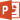 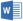 